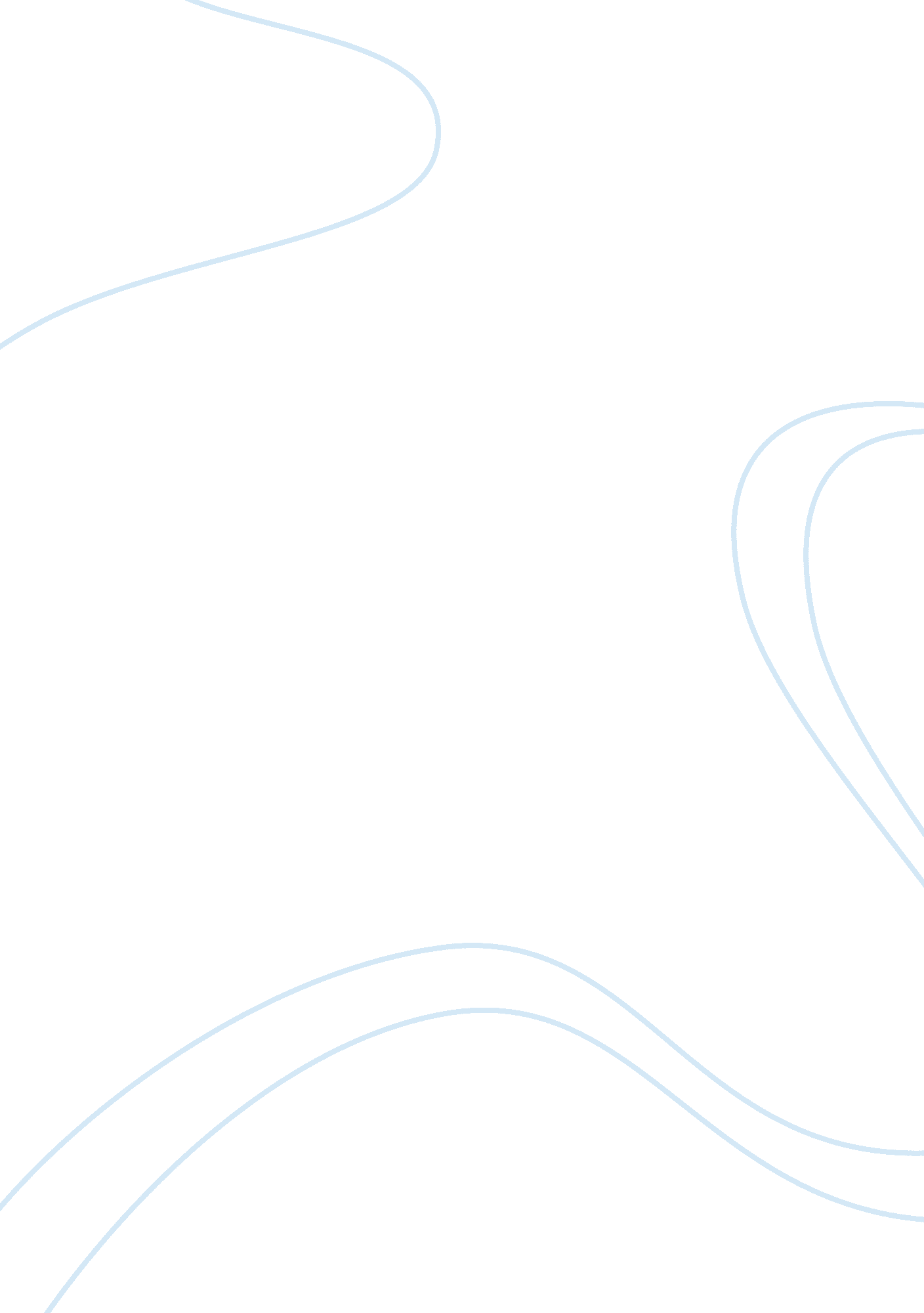 Outline: writing and assignment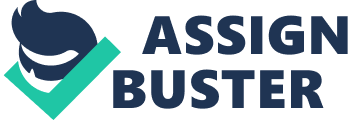 You may review exemplars Of both the rough and final drafts of a Take a Stand Essay. Getting Started: Topic 2 Brainstorm: As a college student, it is important for you to know how to prepare an essay. You should begin the writing process by brainstorming possible concepts you may want to write on and research. There are many ways you can brainstorm such as: Free Writing Listing Mapping/Webbing Take some time to brainstorm possible ideas for your essay. Here are some suggestions for getting started: Focus on a single problem or issue that is important to you. State the issue as a question using journalistic questions such as WHO, WHAT, WHERE, WHEN, and HOW? Relax the mind and body! Relaxation enhances alertness, so take time to reflect on the topic you selected. Brainstorm about three to four solutions to the problem you have chosen. Give yourself a time limit. Set a time limit for your brainstorming session (1 0 minutes is recommended), but allow for several solutions or ideas to your issue. If you start to drift off topic; get refocused or stop and come back to the brainstorming when you are refreshed or have more time allotted. Evaluate your ideas. Once you have completed your brainstorming session, go back and evaluate your ideas and solutions. Your solutions should be rational and realistic, and obtainable before you proceed further with the writing process. Decide on your Audience: Who is the audience you are wishing to address? Who do you want your audience to know about the topic, or do you want to inform them on the issue you are “ taking a stand” on? Will there be clues in your essay about who your audience is? For this assignment and essay, your instructor will be reading your essay; therefore you should write your essay in Third Person. Third Person: The most common form of writing at the academic level, and how you will write most of your formal essays. In Third Person, you are writing to an audience, and providing insight and information to inform and you will use such pronouns as “ he, she, or they. ” Second Person: This is most rare point of view used, because it is used to address another person, such as in an advice column or cookbook with directions given. This point of view uses “ you” to address another person in the writing. First Person: Most widely used, and also most incorrectly used at the academic level. This is taken from your personal perspective, so you see the use of “ l” and “ we” throughout the writing. This form of writing should be used with personal perspective, reflection, or in autobiographies. Develop a Thesis Statement: You need to begin to organize your thoughts about your topic into a thesis statement. The thesis statement should inform the rest of your essay by stating your position and your supporting arguments clearly and concisely. Your thesis statement should be 1-2 sentences in length discussing your three main points you wish to address in the body paragraphs of your essay. This will be your last statement in the introduction paragraph, and will also help the reader see what will be discussed in the following paragraphs. Please review the lecture notes on thesis writing if you are not clear on the formatting, as this is an important element to get correct before continuing with your writing. Conduct Research: Once you have created your thesis statement and know the direction of your essay, you will need to begin collecting data on your selected topic to assist you in supporting the solutions to the issue you present in your essay. Using he GUCCI library, locate three to five PEER REVIEWED sources related to your thesis statement. Condense your data, organize it, examine each fact; try not to get stuck on one solution as you need to show support within each of your supporting body paragraphs. You are required to use at least 1 peer reviewed source within your essay, however it is good practice to begin using multiple sources as this will be a later expectation in future courses. Create an Outline of your Essay: It is essential to organize your thoughts about your selected topic by creating an essay outline. An outline will ensure that you stay on topic throughout your essay, as well as align to your thesis statement. *This will be part of your Topic 2 Assignment, so an outline format will be provided for you to follow. Writing your Rough and Final Drafts of the Essay: Topics 4 & 6 Rough Draft: Due in Topic 4 pull all your thoughts and ideas together and write a rough draft of your essay. Refining ideas is integral to completing the rough draft of any essay or writing project. To assist you with this portion, please access the GU Style Guide and Template located in: The Writing Center under the Student Success Center in the Classroom. You should use this template and guide to complete your rough draft to ensure you have all format elements. There is also an assignment rubric that will provide you with details on what elements will be evaluated, and how your overall grade will be reviewed and applied to this assignment. Use the Academic Writing Resource located in the Course Materials; this is a great tool to use as you build and also review your writing. Proofread before submitting! You are expected to review your spell and grammar checks before submitting to your instructor; there should be no aromatically errors! 